Geog your memory... 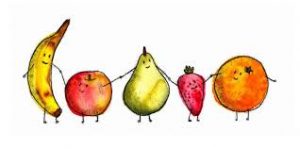 What is meant by these terms:(give an example of each in relation to climate change) (2 marks each)Mitigation – Adaptation -  Explain how each of these statements would improve quality of life for people living in the favelas (2m each) Access to healthcare ___________________________ _________________________________________________ Street lighting added ____________________________ _________________________________________________ Sewage and waste collections scheduled ________  _________________________________________________ Police presence increased ______________________ _________________________________________________Describe the climate found in tropical rainforests (3 marks)These words might help: temperature, heavy, low pressure, high, varies, rainfall, humid, 2000mm a year, 27°C.Are these statements about Nepal or Chile? What were the differences between the two earthquakes? (6 marks)500 people killed and 12000 injured. 9000 people died and 20000 people injured.7000 schools destroyed, 50% of shops destroyed. 4500 schools, 53 ports, 56 hospitals destroyed.Cost of damage estimated to be $30 biliion.Cost of damaged estimated at over $5 billion. Case Study – Somerset Levels Flooding (5 marks)Date:____________________________                Location: _________________________________Causes: _________________________________________________________________________________ _______________________________________________________________________________________________________________________________________________________________________________________________________________________________________________________________________________________Categorise the effects, social, economic or environmental. (12 marks)